Патриотические уроки "Знамя Победы - 1943 год"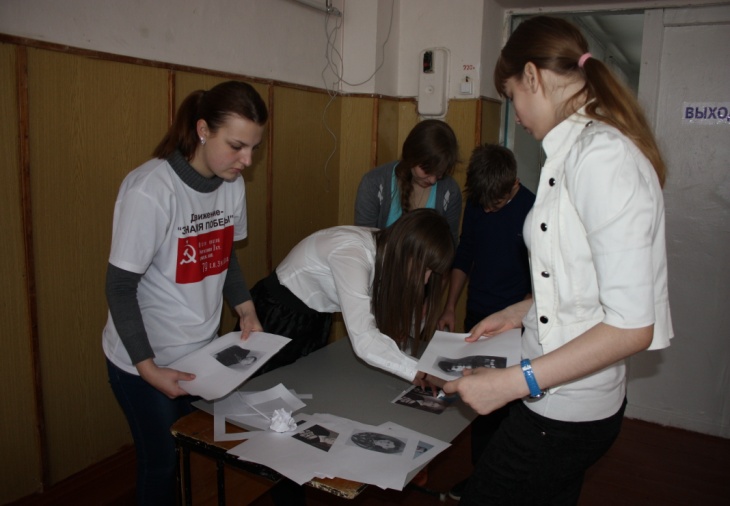 ПАТРИОТИЧЕСКИЕ УРОКИ «ЗНАМЯ ПОБЕДЫ — 1943 ГОД»25 февраля прошел третий открытый Патриотический урок «Знамя Победы – 1943». Во время уроков обучающиеся 8- 11 классов пополнили свои знания о боевых страницах истории в основных сражениях 1943 года Великой отечественной войны. Лектор  очень интересно рассказала о прошедших событиях. Ребята в конце занятия изготовили своими руками панно «Мы победили». Завершились уроки квест - игрой для обучающихся 3Б класса.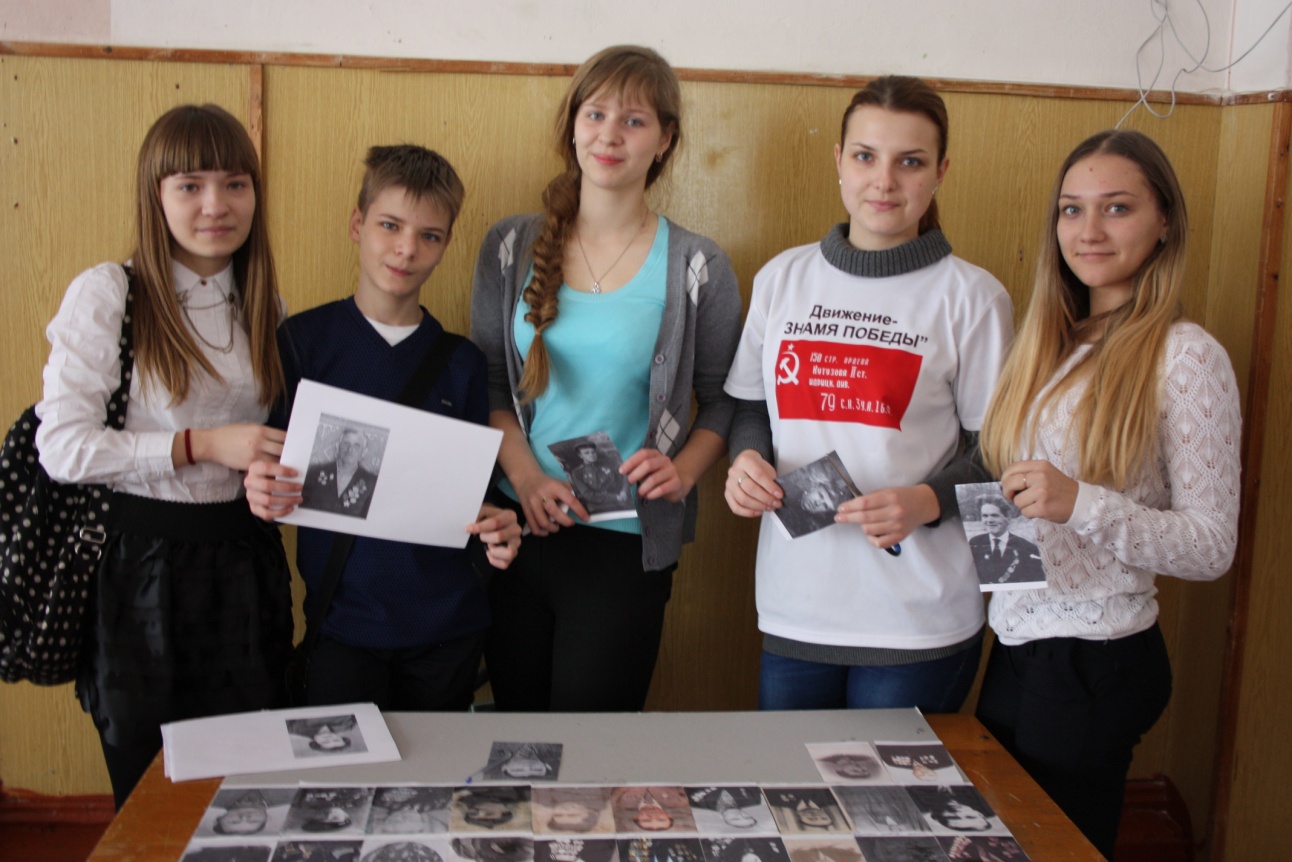 . 